Просторно и урбанистичко планирање Пројектовање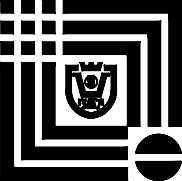 ИнжењерингУређење грађевинског земљиштаЈАВНО ПРЕДУЗЕЋЕ ЗА УРБАНИЗАМИ ПРОЈЕКТОВАЊЕКРУШЕВАЦ37000 КРУШЕВАЦ ул. Косанчићева 5, телефон 037 / 421-979, 442-245Крушевац – Април, 2019.г.